Enjoy Dining In   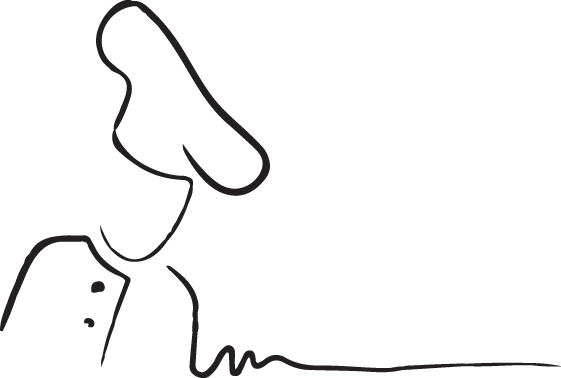 Intake Form Whether you are considering a custom menu or a cooking class I truly want you to love your experience with Enjoy Dining In. If you can answer the simple questions below it will help me create the perfect menu for you: Which of these best describes your eating habits:Meat & Potatoes    Vegetarian    Vegan   PescadorianPaleo    Haute Cuisine Other: _______________________________________________IWEAIFOM!: I will eat anything in front of me! Except: _____________________List your top 5 favorite dinners:1. 2.3.4.5.Do you like spicy food? On a scale from 0-10, 0 being no spice at all & 10 being extremely hot & spicy rate your preference. __________What are your top three soups:1.2.3.When ordering a salad, what types of salads do you like?What are your favorite dressings?Do you have any food allergies?  Or Are there any foods you dislike or just won't eat?What ethnic foods do you like? Italian, French, Middle Eastern, Greek, Indian, Thai, Chinese, Vietnamese, French, American.....?What do you crave?If it was your birthday or a special occasion and you could have anything to eat, what would it be?  (All allergies & doctor's orders put aside for this question!)